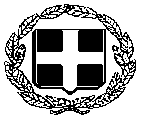 ΕΛΛΗΝΙΚΗ ΔΗΜΟΚΡΑΤΙΑ                                               ΠΕΡΑΜΑ,    /     /ΝΟΜΟΣ ΑΤΤΙΚΗΣ                                                              ΑΡ.ΠΡΩΤ. : ΔΗΜΟΣ ΠΕΡΑΜΑΤΟΣ				Δ/ΝΣΗ ΚΟΙΝΩΝΙΚΗΣ ΠΡΟΣΤΑΣΙΑΣ-ΠΡΟΝΟΙΑΣ& ΠΡΟΑΓΩΓΗΣ ΥΓΕΙΑΣΤΜΗΜΑ ΚΟΙΝΩΝΙΚΗΣ ΠΟΛΙΤΙΚΗΣ, ΠΡΟΣΤΑΣΙΑΣ& ΠΡΟΑΓΩΓΗΣ ΥΓΕΙΑΣ, ΠΡΟΝΟΙΑΣ & ΙΣΟΤΗΤΑΣΤαχ. Δ/νση: Λ. Δημοκρατίας 28Τ.Κ.:  18863 						                 Τηλέφωνο: 213 2037102-107							Φαξ: 213 2037208ΑΙΤΗΣΗ – ΥΠΕΥΘΥΝΗ ΔΗΛΩΣΗ           ΣΤΟΙΧΕΙΑ ΜΕΛΩΝ ΟΙΚΟΓΕΝΕΙΑΣ (Σύζυγος και εξαρτώμενα τέκνα)Με ατομική μου ευθύνη και γνωρίζοντας τις κυρώσεις, που προβλέπονται από τις διατάξεις της παρ. 6 του άρθρου 22 του Ν. 1599/1986, δηλώνω ότι:1. Διαθέτω ενεργή ασφαλιστική ικανότητα:     Ναι                 Όχι2. Κατοικώ μόνιμα στην ανωτέρω διεύθυνση. 3. Συναινώ στο σύνολο των ηλεκτρονικών διασταυρώσεων και λοιπών ελέγχων που θα πραγματοποιηθούν για την επιβεβαίωση των στοιχείων που δηλώνω στην αίτηση.  Επισυνάπτω τα ακόλουθα δικαιολογητικά:1. Φωτοτυπία ταυτότητας/διαβατηρίου ή φωτοτυπία άδειας διαμονής σε ισχύ ή βεβαίωσης κατάθεσης αιτήματος χορήγησης ή ανανέωσης.2. Αποδεικτικό κατοικίας:φορολογική δήλωση Ε1μισθωτήριο συμβόλαιο σε περίπτωση ενοικίασης της κατοικίαςλογαριασμός ΔΕΚΟ/τηλεφώνου3. Τελευταίο εκκαθαριστικό σημείωμα4. Ιατρική γνωμάτευση:   	Ναι                    Όχι ΣΤΟΙΧΕΙΑ ΕΚΠΡΟΣΩΠΟΥ(επισυνάπτεται εξουσιοδότηση/ πληρεξούσιο/ απόφαση δικαστικής συμπαράστασης και στοιχεία ταυτότητας)							……..…….(Πόλη-Ημερομηνία)Ο/Η ΑΙΤ………                                                     ……………………(υπογραφήΠρος: ΔήμοΑρμόδια ΥπηρεσίαΑΡΙΘΜ. ΠΡΩΤΟΚΟΛΛΟΥΗΜΕΡΟΜΗΝΙΑΠρος: ΔήμοΑρμόδια ΥπηρεσίαΣυμπληρώνεται από την ΥπηρεσίαΣυμπληρώνεται από την ΥπηρεσίαΕΠΩΝΥΜΟ:AMKA:AMKA:ΟΝΟΜΑ:ΑΦΜ:                                      ΠΑΤΡΩΝΥΜΟ:ΔΟΥ:ΔΟΥ:ΔΟΥ:ΔΟΥ:ΔΟΥ:ΔΟΥ:ΔΟΥ:ΔΟΥ:ΔΟΥ:ΔΟΥ:ΔΟΥ:ΔΟΥ:ΔΟΥ:ΔΟΥ:ΔΟΥ:ΔΟΥ:ΔΟΥ:ΔΟΥ:ΔΟΥ:ΔΟΥ:ΔΟΥ:ΜΗΤΡΩΝΥΜΟ:ΑΔΤ/ΑΔΕΙΑΣ ΔΙΑΜΟΝΗΣ:ΑΔΤ/ΑΔΕΙΑΣ ΔΙΑΜΟΝΗΣ:ΑΔΤ/ΑΔΕΙΑΣ ΔΙΑΜΟΝΗΣ:ΑΔΤ/ΑΔΕΙΑΣ ΔΙΑΜΟΝΗΣ:ΑΔΤ/ΑΔΕΙΑΣ ΔΙΑΜΟΝΗΣ:ΑΔΤ/ΑΔΕΙΑΣ ΔΙΑΜΟΝΗΣ:ΑΔΤ/ΑΔΕΙΑΣ ΔΙΑΜΟΝΗΣ:ΑΔΤ/ΑΔΕΙΑΣ ΔΙΑΜΟΝΗΣ:ΑΔΤ/ΑΔΕΙΑΣ ΔΙΑΜΟΝΗΣ:ΑΔΤ/ΑΔΕΙΑΣ ΔΙΑΜΟΝΗΣ:ΑΔΤ/ΑΔΕΙΑΣ ΔΙΑΜΟΝΗΣ:ΑΔΤ/ΑΔΕΙΑΣ ΔΙΑΜΟΝΗΣ:ΑΔΤ/ΑΔΕΙΑΣ ΔΙΑΜΟΝΗΣ:ΑΔΤ/ΑΔΕΙΑΣ ΔΙΑΜΟΝΗΣ:ΑΔΤ/ΑΔΕΙΑΣ ΔΙΑΜΟΝΗΣ:ΑΔΤ/ΑΔΕΙΑΣ ΔΙΑΜΟΝΗΣ:ΑΔΤ/ΑΔΕΙΑΣ ΔΙΑΜΟΝΗΣ:ΑΔΤ/ΑΔΕΙΑΣ ΔΙΑΜΟΝΗΣ:ΑΔΤ/ΑΔΕΙΑΣ ΔΙΑΜΟΝΗΣ:ΑΔΤ/ΑΔΕΙΑΣ ΔΙΑΜΟΝΗΣ:ΑΔΤ/ΑΔΕΙΑΣ ΔΙΑΜΟΝΗΣ:ΗΜΕΡ. ΓΕΝΝΗΣΗΣ:ΗΜΕΡΟΜΗΝΙΑ ΕΚΔΟΣΗΣ:ΗΜΕΡΟΜΗΝΙΑ ΕΚΔΟΣΗΣ:ΗΜΕΡΟΜΗΝΙΑ ΕΚΔΟΣΗΣ:ΗΜΕΡΟΜΗΝΙΑ ΕΚΔΟΣΗΣ:ΗΜΕΡΟΜΗΝΙΑ ΕΚΔΟΣΗΣ:ΗΜΕΡΟΜΗΝΙΑ ΕΚΔΟΣΗΣ:ΗΜΕΡΟΜΗΝΙΑ ΕΚΔΟΣΗΣ:ΗΜΕΡΟΜΗΝΙΑ ΕΚΔΟΣΗΣ:ΗΜΕΡΟΜΗΝΙΑ ΕΚΔΟΣΗΣ:ΗΜΕΡΟΜΗΝΙΑ ΕΚΔΟΣΗΣ:ΗΜΕΡΟΜΗΝΙΑ ΕΚΔΟΣΗΣ:ΗΜΕΡΟΜΗΝΙΑ ΕΚΔΟΣΗΣ:ΗΜΕΡΟΜΗΝΙΑ ΕΚΔΟΣΗΣ:ΗΜΕΡΟΜΗΝΙΑ ΕΚΔΟΣΗΣ:ΗΜΕΡΟΜΗΝΙΑ ΕΚΔΟΣΗΣ:ΗΜΕΡΟΜΗΝΙΑ ΕΚΔΟΣΗΣ:ΗΜΕΡΟΜΗΝΙΑ ΕΚΔΟΣΗΣ:ΗΜΕΡΟΜΗΝΙΑ ΕΚΔΟΣΗΣ:ΗΜΕΡΟΜΗΝΙΑ ΕΚΔΟΣΗΣ:ΗΜΕΡΟΜΗΝΙΑ ΕΚΔΟΣΗΣ:ΗΜΕΡΟΜΗΝΙΑ ΕΚΔΟΣΗΣ:ΙΘΑΓΕΝΕΙΑ: ΕΚΔΟΥΣΑ ΑΡΧΗ:ΕΚΔΟΥΣΑ ΑΡΧΗ:ΕΚΔΟΥΣΑ ΑΡΧΗ:ΕΚΔΟΥΣΑ ΑΡΧΗ:ΕΚΔΟΥΣΑ ΑΡΧΗ:ΕΚΔΟΥΣΑ ΑΡΧΗ:ΕΚΔΟΥΣΑ ΑΡΧΗ:ΕΚΔΟΥΣΑ ΑΡΧΗ:ΕΚΔΟΥΣΑ ΑΡΧΗ:ΕΚΔΟΥΣΑ ΑΡΧΗ:ΕΚΔΟΥΣΑ ΑΡΧΗ:ΕΚΔΟΥΣΑ ΑΡΧΗ:ΕΚΔΟΥΣΑ ΑΡΧΗ:ΕΚΔΟΥΣΑ ΑΡΧΗ:ΕΚΔΟΥΣΑ ΑΡΧΗ:ΕΚΔΟΥΣΑ ΑΡΧΗ:ΕΚΔΟΥΣΑ ΑΡΧΗ:ΕΚΔΟΥΣΑ ΑΡΧΗ:ΕΚΔΟΥΣΑ ΑΡΧΗ:ΕΚΔΟΥΣΑ ΑΡΧΗ:ΕΚΔΟΥΣΑ ΑΡΧΗ:Δ/ΝΣΗ ΚΑΤΟΙΚΙΑΣ:ΤΗΛ./ΚΙΝΗΤΟ ΤΗΛ.:ΤΗΛ./ΚΙΝΗΤΟ ΤΗΛ.:ΤΗΛ./ΚΙΝΗΤΟ ΤΗΛ.:ΤΗΛ./ΚΙΝΗΤΟ ΤΗΛ.:ΤΗΛ./ΚΙΝΗΤΟ ΤΗΛ.:ΤΗΛ./ΚΙΝΗΤΟ ΤΗΛ.:ΤΗΛ./ΚΙΝΗΤΟ ΤΗΛ.:ΤΗΛ./ΚΙΝΗΤΟ ΤΗΛ.:ΤΗΛ./ΚΙΝΗΤΟ ΤΗΛ.:ΤΗΛ./ΚΙΝΗΤΟ ΤΗΛ.:ΤΗΛ./ΚΙΝΗΤΟ ΤΗΛ.:ΤΗΛ./ΚΙΝΗΤΟ ΤΗΛ.:ΤΗΛ./ΚΙΝΗΤΟ ΤΗΛ.:ΤΗΛ./ΚΙΝΗΤΟ ΤΗΛ.:ΤΗΛ./ΚΙΝΗΤΟ ΤΗΛ.:ΤΗΛ./ΚΙΝΗΤΟ ΤΗΛ.:ΤΗΛ./ΚΙΝΗΤΟ ΤΗΛ.:ΤΗΛ./ΚΙΝΗΤΟ ΤΗΛ.:ΤΗΛ./ΚΙΝΗΤΟ ΤΗΛ.:ΤΗΛ./ΚΙΝΗΤΟ ΤΗΛ.:ΤΗΛ./ΚΙΝΗΤΟ ΤΗΛ.:Τ.Κ.:                   ΔΗΜΟΣ:E-MAIL:E-MAIL:E-MAIL:E-MAIL:E-MAIL:E-MAIL:E-MAIL:E-MAIL:E-MAIL:E-MAIL:E-MAIL:E-MAIL:E-MAIL:E-MAIL:E-MAIL:E-MAIL:E-MAIL:E-MAIL:E-MAIL:E-MAIL:E-MAIL:ΣΥΖΥΓΟΣΤΕΚΝΟΤΕΚΝΟΤΕΚΝΟΤΕΚΝΟΕΠΩΝΥΜΟΟΝΟΜΑΗΜΕΡΟΜΗΝΙΑΓΕΝΝΗΣΗΣΑΜΚΑΑΦΜΕΠΩΝΥΜΟ:ΑΔΤ:ΟΝΟΜΑ:ΗΜΕΡΟΜΗΝΙΑ ΕΚΔΟΣΗΣ:ΠΑΤΡΩΝΥΜΟ:ΕΚΔΟΥΣΑ ΑΡΧΗ: